嘉義縣平林國民小學110學年度雙語國家政策－口說英語展能樂學計畫子計畫2-1：國民中小學英語日活動成果報告表活動名稱英語朗讀比賽及單字王比賽英語朗讀比賽及單字王比賽辦理日期110/11/29-110/12/24辦理地點英語專科教室英語專科教室參加人數247人成果摘要-活動內容介紹及特色說明(列點說明)兩項比賽旨在提升學生的英語口說能力與積累詞彙量，實施方式均由中高年級學生全員參與，經由班級初賽，再進行全校決賽。學生普遍有好的成績（a-z詞彙庫有300個單字，學生平均答對率可達七成）。校內競賽氛圍的營造和老師正向積極的鼓勵是課程有效的關鍵。兩項比賽旨在提升學生的英語口說能力與積累詞彙量，實施方式均由中高年級學生全員參與，經由班級初賽，再進行全校決賽。學生普遍有好的成績（a-z詞彙庫有300個單字，學生平均答對率可達七成）。校內競賽氛圍的營造和老師正向積極的鼓勵是課程有效的關鍵。兩項比賽旨在提升學生的英語口說能力與積累詞彙量，實施方式均由中高年級學生全員參與，經由班級初賽，再進行全校決賽。學生普遍有好的成績（a-z詞彙庫有300個單字，學生平均答對率可達七成）。校內競賽氛圍的營造和老師正向積極的鼓勵是課程有效的關鍵。兩項比賽旨在提升學生的英語口說能力與積累詞彙量，實施方式均由中高年級學生全員參與，經由班級初賽，再進行全校決賽。學生普遍有好的成績（a-z詞彙庫有300個單字，學生平均答對率可達七成）。校內競賽氛圍的營造和老師正向積極的鼓勵是課程有效的關鍵。檢討或建議事項孩子英語學習需要豐富的情境刺激，學校近日藉由充實英語設備的計畫，建置校園英語口說學習角，期待下次的英語日活動能有進一步的展現。孩子英語學習需要豐富的情境刺激，學校近日藉由充實英語設備的計畫，建置校園英語口說學習角，期待下次的英語日活動能有進一步的展現。孩子英語學習需要豐富的情境刺激，學校近日藉由充實英語設備的計畫，建置校園英語口說學習角，期待下次的英語日活動能有進一步的展現。孩子英語學習需要豐富的情境刺激，學校近日藉由充實英語設備的計畫，建置校園英語口說學習角，期待下次的英語日活動能有進一步的展現。照片說明（4-10張）照片說明（4-10張）照片說明（4-10張）照片說明（4-10張）照片說明（4-10張）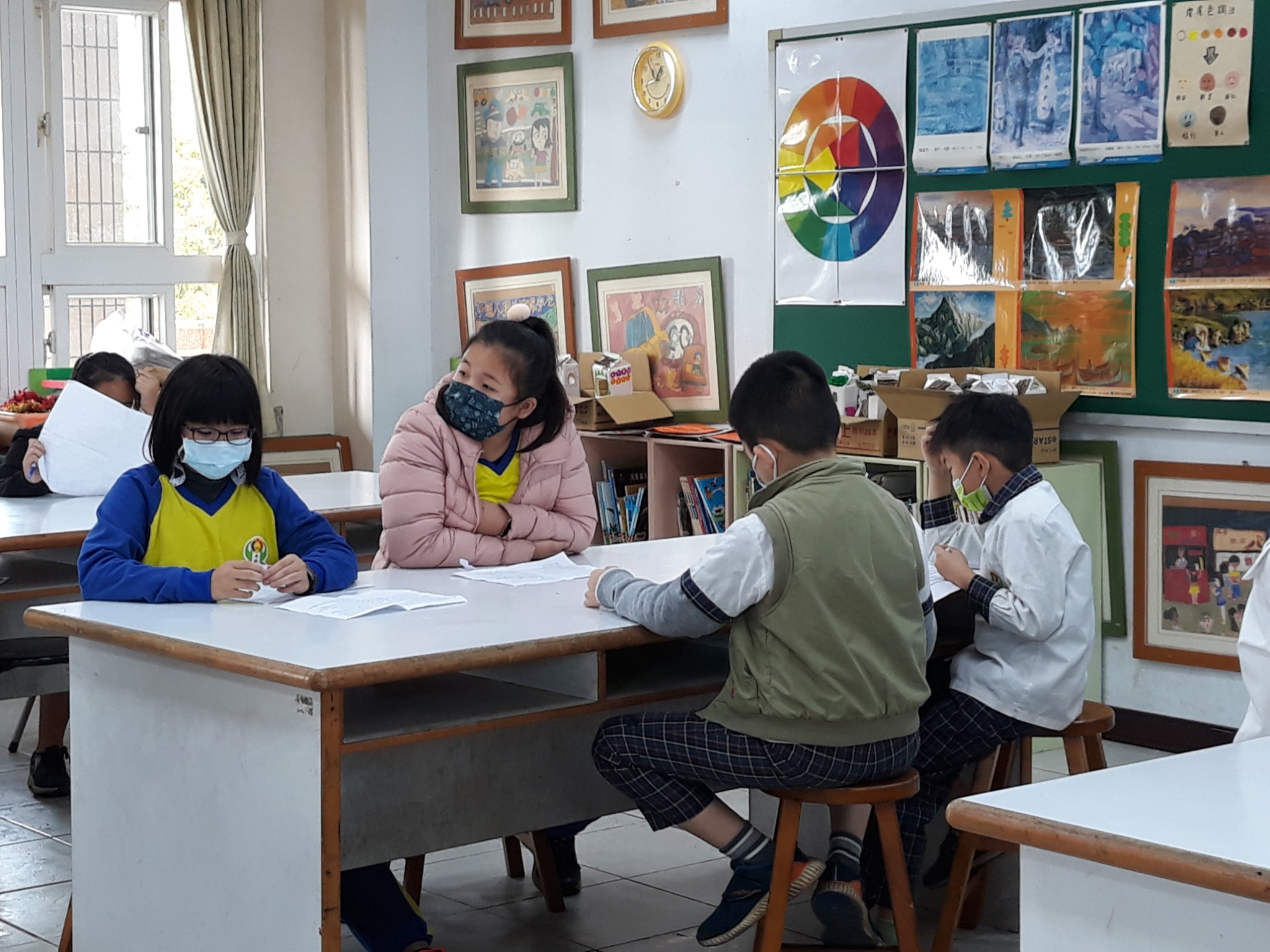 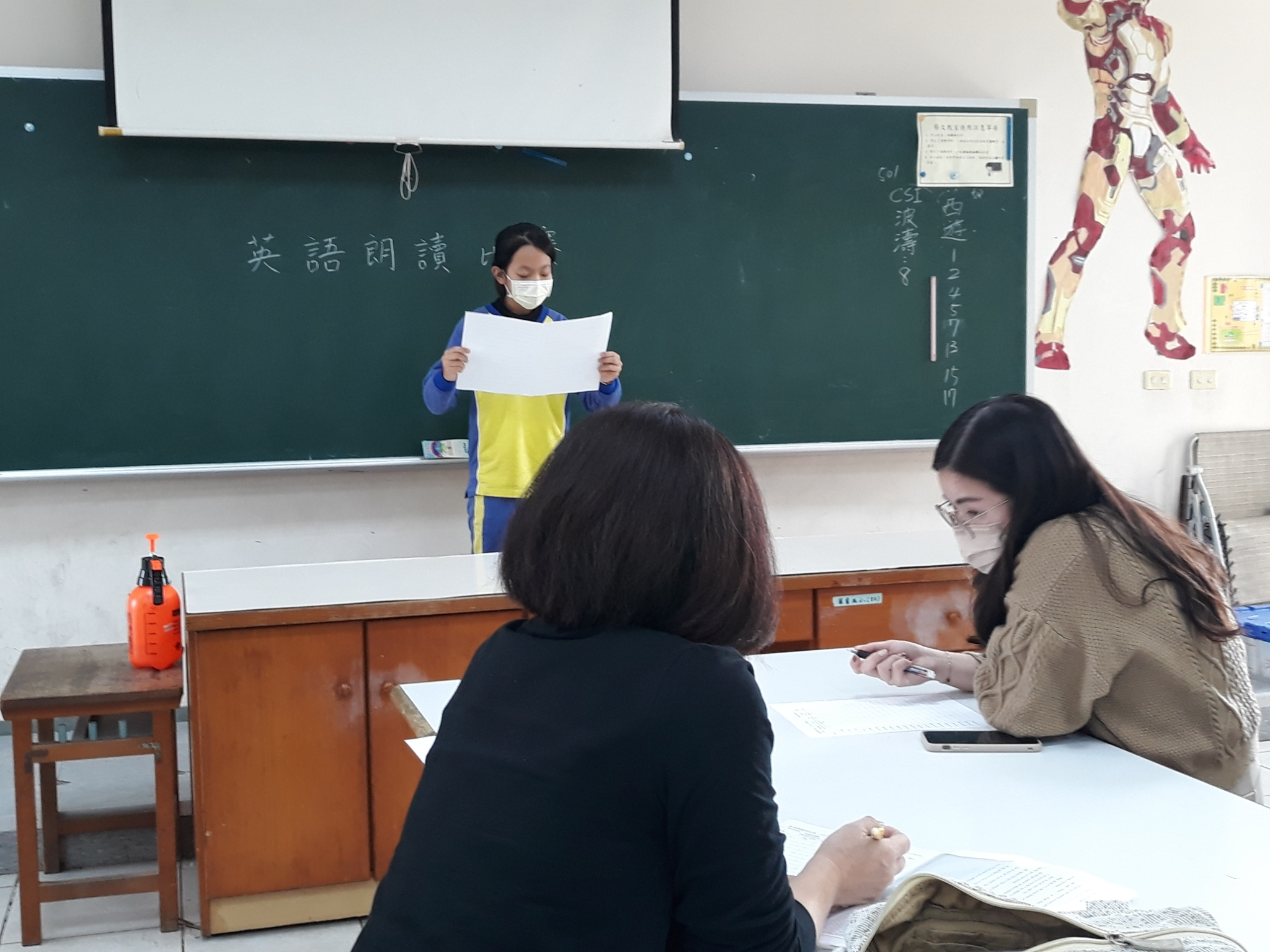 賽前選手準備賽前選手準備高年級英語朗讀比賽高年級英語朗讀比賽高年級英語朗讀比賽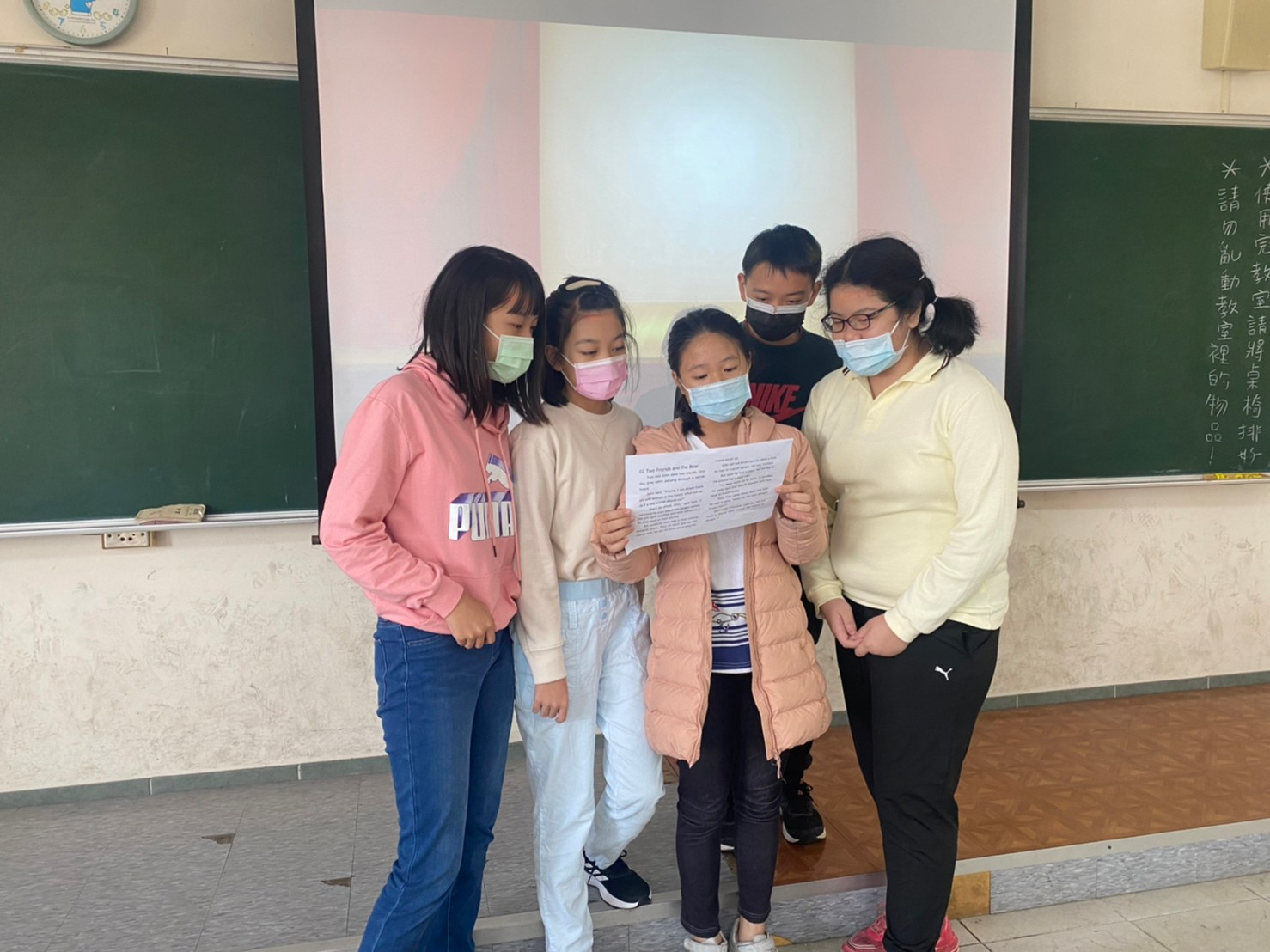 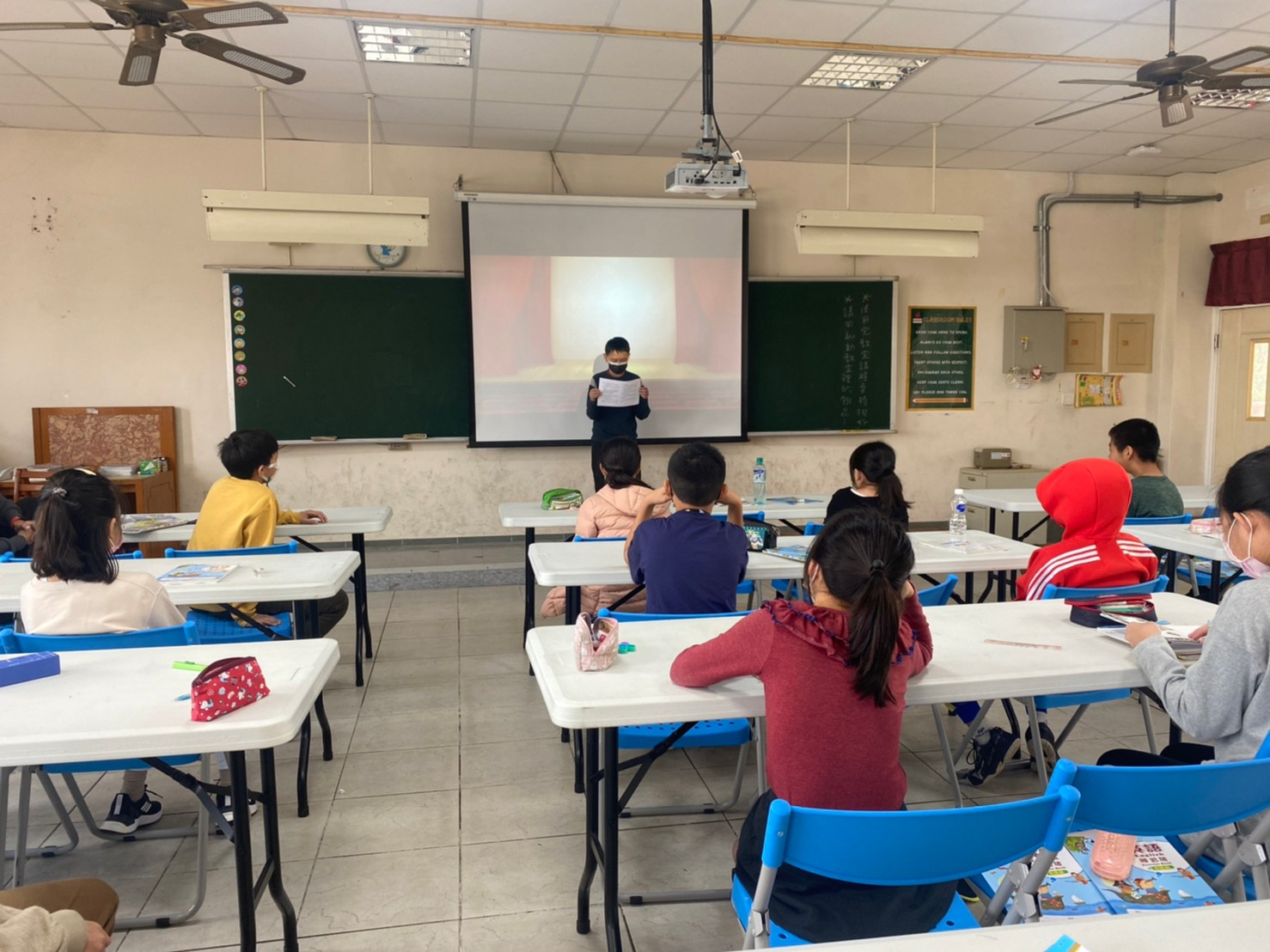 賽前選手準備賽前選手準備中年級英語朗讀比賽中年級英語朗讀比賽中年級英語朗讀比賽